УКРАЇНАЧЕРНІВЕЦЬКА ОБЛАСНА РАДАКОМУНАЛЬНИЙ ЗАКЛАД«ІНСТИТУТ ПІСЛЯДИПЛОМНОЇ ПЕДАГОГІЧНОЇ ОСВІТИЧЕРНІВЕЦЬКОЇ ОБЛАСТІ»вул. І. Франка, 20, м. Чернівці, 58000, тел/факс (0372) 52-73-36, Е-mail: cv_ipo@ukr.net  Код: ЄДРПОУ 02125697__26 березня 2024  р._№ 01-11/132__			         На № ________від __________Про проведення всеукраїнських конференційдля педагогів закладів дошкільної освітиІнститут післядипломної педагогічної освіти Чернівецької області інформує про проведення  ТОВ «ГЕНЕЗА» Всеукраїнських конференцій, присвячених актуальним питанням дошкільної освіти з методичними та практичними порадами педагогам ЗДО від провідних фахівців та експертів дошкілля України. Також на конференціях буде презентовано переваги, новинки, особливості НМК “Буду вправним першачком” та широкий методичний супровід, який отримують вихователі під час роботі за матеріалами комплекту.Всеукраїнські конференції відбудуться у форматі прямого етеру на корпоративній сторінці проєкту в Facebook за посиланням https://www.facebook.com/budupershachcom відповідно до графіку, що додається. Час проведення етерів з 13.00 до 15.00. детально ознайомитися з програмо. Всеукраїнських конференцій можна за посиланням  https://budupershach.com/webinar_2024 Для участі у всеукраїнських конференціях необхідно зареєструватися (один раз) за посиланням https://budupershach.com/webinar_27_03_24 Просимо довести зазначену інформацію до відома відповідальних працівників управлінь/відділів освіти територіальних громад, консультантів ЦПРПП та керівників закладів освіти, що забезпечують здобуття  дошкільної освіти дітьми відповідного віку.В.о директора  Інституту                                                    Наталія КУРИШСавчук О.С.Тел.050 5973033Додаток до листа КЗ «ІППОЧО»_____________________________Графік проведення Всеукраїнських конференційдля педагогів закладів дошкільної освітиКерівникам  органів управлінь освітою  територіальних громад, директорам Центрів професійного розвитку педагогічних працівниківДатаТемаСпікери27.03.2024Всеукраїнська конференція з дошкілля: розвиток мовлення в молодшій групіГавриш Н., Юрчук О11.04.2024Всеукраїнська конференція з дошкілля: інтегровані заняття в молодшій групіГавриш Н.В., Година Н., Безсонова О.18.04.2024Всеукраїнська конференція з дошкілля: розвиток мовлення в середній групіЧередніченко С., Рібцун Ю., Хавтирко В.25.04.2024 Всеукраїнська конференція з дошкілля: розвиток логіко-математичної компетенції в дошкільному віціСмішная О., Рагозіна В., Макаревська О.02.05.2024Всеукраїнська конференція з дошкілля: діагностування досягнень дошкільниківГнатенко Л.16.05.2024Всеукраїнська конференція з дошкілля: практичні поради щодо роботи з методичними матеріалами для вихователівФедорова С., Яцюк Н., Самофал В., Хавтирко В.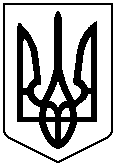 